О назначении должностного лица, ответственного за осуществление личного приема граждан по вопросам защиты прав потребителей Во исполнение Постановления Правительства Российской Федерации от 07 февраля 1992 года № 2300-1 «О  защите прав потребителей» назначить должностным лицом, ответственным за осуществление личного приема граждан по вопросам защиты прав потребителей Хайретдинова Азата Кашафетдиновича – Главу сельского поселения Администрации сельского поселения Бурлинский сельсовет Муниципального района Гафурийский район РБ.Глава сельского поселенияБурлинский сельсовет                                                            Хайретдинов А.К.БАШКОРТОСТАН РЕСПУБЛИКАҺЫГАФУРИ РАЙОНЫ МУНИЦИПАЛЬ РАЙОНЫ БУРЛЫАУЫЛ СОВЕТЫАУЫЛ БИЛӘМӘҺЕХАКИМИӘТЕ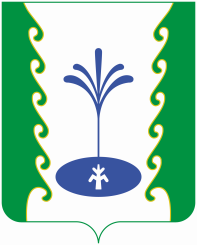 РЕСПУБЛИКА БАШКОРТОСТАНАДМИНИСТРАЦИЯ СЕЛЬСКОГО ПОСЕЛЕНИЯ БУРЛИНСКИЙСЕЛЬСОВЕТМУНИЦИПАЛЬНОГО РАЙОНА ГАФУРИЙСКИЙ РАЙОН 453060, Fафури районы, 
Бурлы ауылы, Казан урамы, 21
Тел. 2-33-01, 2-33-21453060, Гафурийский район,
с. Бурлы, ул. Казанская, 21
Тел. 2-33-01, 2-33-21АРАРРАСПОРЯЖЕНИЕ«15» июнь 2020 й.№ 9«15» июня 2020г.БАШКОРТОСТАН РЕСПУБЛИКАҺЫГАФУРИ РАЙОНЫ МУНИЦИПАЛЬ РАЙОНЫ БУРЛЫАУЫЛ СОВЕТЫАУЫЛ БИЛӘМӘҺЕХАКИМИӘТЕРЕСПУБЛИКА БАШКОРТОСТАНАДМИНИСТРАЦИЯ СЕЛЬСКОГО ПОСЕЛЕНИЯ БУРЛИНСКИЙСЕЛЬСОВЕТМУНИЦИПАЛЬНОГО РАЙОНА ГАФУРИЙСКИЙ РАЙОН 